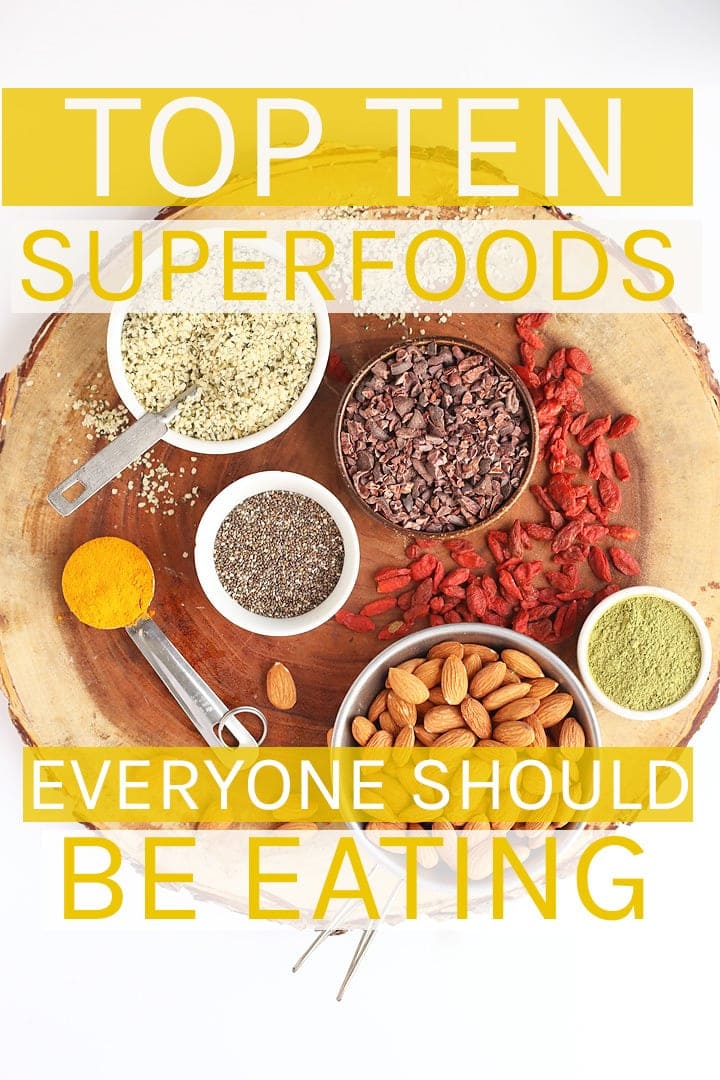 10 SUPERFOODS YOU SHOULD BE EATING1. CACAO NIBSCacao nibs are the seeds from the fruit of the cacao tree – the tree that produces the bean from which we make cocoa and chocolate. Cacao nibs are bold in flavor and slightly bitter in taste. With the perfect crunch, they add wonderful taste and texture (not to mention many health benefits) to cookies, oatmeal, smoothies, and more.BENEFITS OF CACAO NIBShigh in antioxidantsnaturally mood boostingenhances energy and focusgreat source of fiber, iron, and calciumprevents premature aging and promotes skin healthRECIPES WITH CACAO NIBSCacao Goji Berry Power CookiesHealthy Chocolate Peanut Butter Steal Cut OatsChocolate Hazelnut Hemp Smoothie Bowl2. HEMP HEARTSHemp hearts are the shelled seeds of the industrial hemp plant (related to cannabis plant). They have an earthy nutty flavor and a nice soft crunch. Despite being so small, they are packed with nutrients. So go ahead, sprinkle them on your salads, and dinner bowls. BENEFITS OF HEMP HEARTSProvides a complete proteinPromotes weight lossHair, skin, and nail healthFilled with Omega-3sA great source of natural energyRECIPES WITH HEMP HEARTSVegan Hemp Parmesan CheeseTofu Kale Breakfast BowlKale Caesar Salad3. TURMERICTurmeric is a bright yellow spice that comes from the roots of a plant in the ginger family. Best known for its anti-inflammatory effects, turmeric is one of the oldest herbal medicine.  Its subtle flavor makes it easy to add to your soups, scrambles, and nut-cheeses to enhance color and provide healthful benefits without compromising the flavor.BENEFITS OF TURMERICDecreases inflammation in vessels, skin, and gutBalances moodBoosts skin healthAlleviates joint painsPromotes brain and heart healthRECIPES WITH TURMERICGolden Chai LattesRed Lentil Curry SoupVegan Cauliflower Queso4. GOJI BERRIESGoji berries are an ancient Chinese medical berry that can be eaten raw or dried. They are a great source of important vitamins and minerals such as vitamins A and C, zinc, and iron. Goji berries have a sharp tart flavor making them a great addition to cookies, oatmeal, and granola bars.BENEFITS OF GOJI BERRIESPowerful antioxidantDetoxifies the liverBoosts fertilityImproves immunity and fights cancerPromotes healthy skinRECIPES WITH GOJI BERRIESCacao Goji Berry Power CookiesGreen Power SmoothieGrain-Free Superfood Granola Bars5. QUINOAQuinoa has been growing in South America for thousands of years, making it one of the oldest superfoods. With a full, nutty flavor and cooking like a grain, quinoa becomes the perfect base for gluten/grain-free bowls and salads. You can also mill the seed into flour which bakes similar to all-purpose flour and makes some of the best gluten-free cookies I’ve ever had.BENEFITS OF QUINOAAids in weight loss and supports metabolic healthSupports a healthy heartHigh in protein, fiber, and important vitaminsHelps control blood sugar and regulate diabetesNaturally gluten and grain free for a hearty grain-like substitute. RECIPES WITH QUINOABBQ Tempeh Quinoa BowlsThai Quinoa Salad with Peanut SauceSalted Chocolate Chip Quinoa Cookies6. CHIA SEEDSChia seeds are the seed of the desert plant, Salvia hispanica, which originated in Central America. Chia seeds are small, adding a tiny crunch and lots of powerful benefits. Add chia seeds to salads, bowls, and smoothies or combine them with liquid to create a naturally gelatinous texture, perfect for chia pudding or an egg replacer.BENEFITS OF CHIA SEEDSHealthy skin and anti-aging properties Supports digestive and heart healthBoosts energy and metabolismGreat source of Omega-3Regulates diabetesRECIPES WITH CHIA SEEDSMatcha Chia PuddingGluten-Free Breakfast CookiesBlueberry Coconut Smoothie Bowl7. KALEKale is one of my favorite superfoods. Earthy and slightly bitter, kale grows easily (I’ve got some in my garden right now) and is one of the most versatile dark leafy greens available. You can add kale to stir-fries, sneak it in smoothies, make kale chips, or use it the base of your favorite salad.BENEFITS OF KALEhas anti-inflammatory properties detoxifies the bodypromotes healthy visionprovides cancer prevention + heart healthis PACKED with necessary vitamins and minerals RECIPES WITH KALEButternut Squash and Kale LasagnaLemon Tahini Kale SaladGinger Mango Green Smoothie8. MATCHAMatcha – potent powdered green tea leaves – might be might favorite superfood right now. As I’ve said before, after giving up coffee I started drinking a daily matcha latte. Since doing that I have seen incredible improvements in decreasing stress, better energy, and healthier skin. Wanna try it for yourself? Make your own matcha lattes from home and release the power of matcha!BENEFITS OF MATCHAHigh in antioxidantsReduces stress and enhances calmNatural energy and concentration boostersDetoxifies the bodyBurns calories and supports weight lossRECIPES WITH MATCHAPistachio Matcha Chocolate CupsMatcha Steel Cut OatsMatcha Chia Pudding9. ALMONDSThe seeds from the fruit of an almond tree, almonds are considered by many the most healthy nut for its dense nutritional values. Earthy, crunchy, and slightly sweet, almonds can be used in both sweet and savory recipes as well as a perfect snack on its own. BENEFITS OF ALMONDSBoost brain healthPrevents heart diseaseBoosts immune system Regulates blood pressureProtects against diabetes RECIPES WITH ALMONDSMaple Almond Pretzel ButterVegan Almond Joy Ice CreamMexican Hot Chocolate Coated Almonds10. BLUEBERRIESEveryone loves blueberries and fortunately they are one of the best superfoods available! Low in calorie and packed with nutrients, these juicy sweet berries are a superfood you should be adding to your oats, baking in your pasties, and blending in your smoothies. BENEFITS OF BLUEBERRIESHigh in antioxidantsProtects against aging and cancerBoosts heart healthImproves brain function and memoryHigh in fiberRECIPES WITH BLUEBERRIESVegan Blueberry MuffinsBlueberry Coconut Overnight OatsCoconut Blueberry Smoothie Bowl